目  录1.	软硬件版本	31.1.	倍福Beckhoff	31.1.1.	控制器硬件	31.1.2.	控制软件	32.	准备工作	32.1.	网络接线	33.	打开CERHOST软件	33.1.	进入CE系统控制面板	43.2.	启用CX2100-0904模块	4软硬件版本倍福Beckhoff控制器硬件嵌入式控制器：CX2020-0112UPS电源：CX2100-0904控制软件笔记本是基于TwinCAT v2.11 Build 2307版本控制器是基于TwinCAT v2.11 Build 2297版本准备工作网络接线将控制器的网口与PC网口之间用网线相连，之后Choose Target，连接到目标控制器。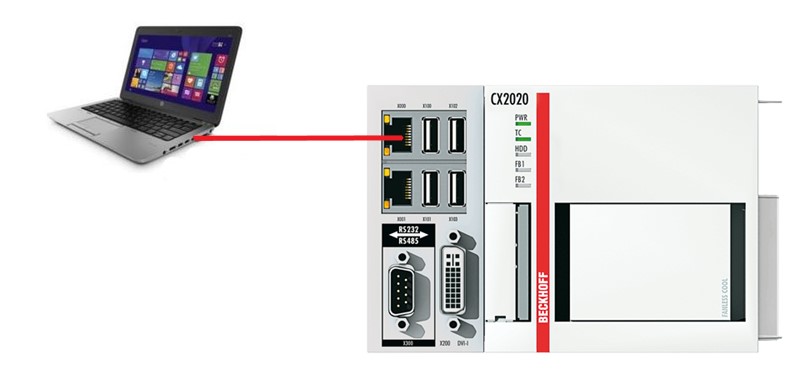 打开CERHOST软件软件使用方法可参考该链接：https://tr.beckhoff.com.cn/mod/folder/view.php?id=867，笔者在此就不多做赘述了。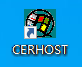 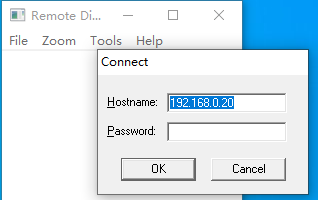 也可以用程序执行CERHOST软件。需要添加库：Tc2_Utilities，再调用NT_StartProcess功能块，如下图所示：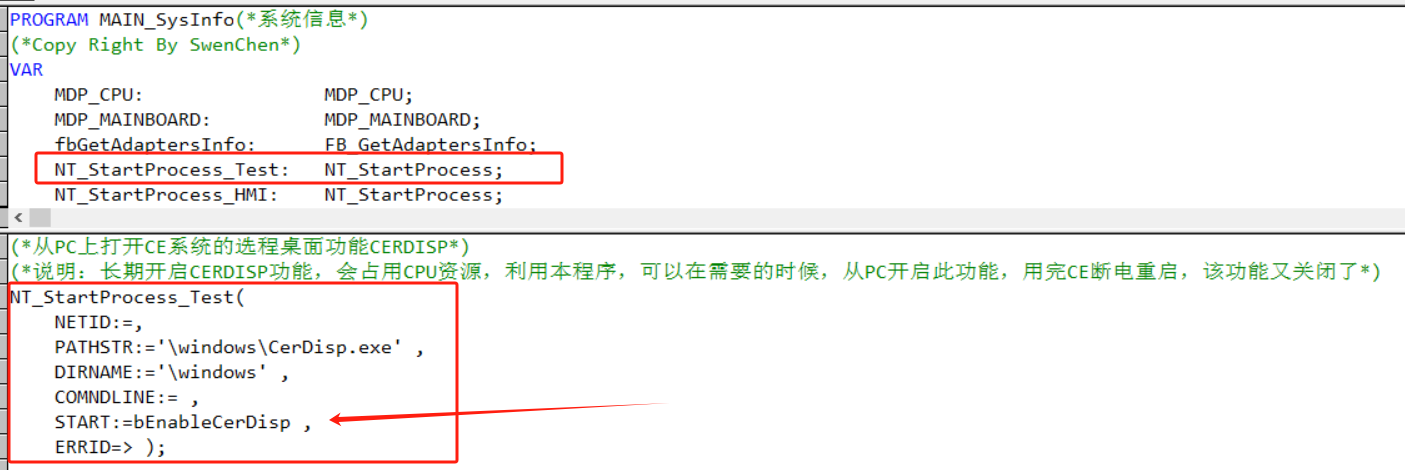 进入CE系统控制面板打开UPS配置软件。可以看到界面的Vendor显示为None，并且也没有获取到UPS的具体信息。虽然下方显示是3s断电，但实际还是3分钟后才断电，说明UPS的配置功能未启用，需要我们手动执行注册表程序安装，见3.2节。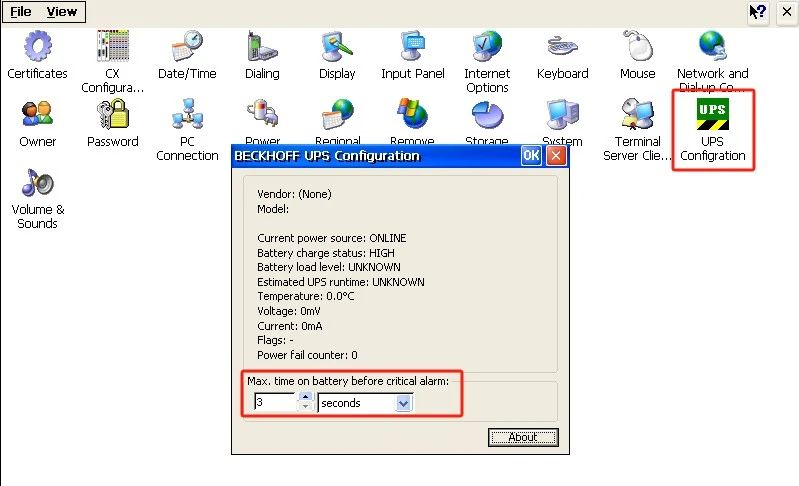 启用CX2100-0904模块如图所示的路径，执行Enable_Beckhoff_CX2100-09xx_UPS这个注册表程序。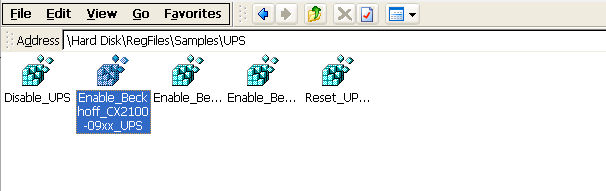 控制器断电再重启后，就能通过UPS Configuration软件监控并设置断电时间。系统关机时间默认是180秒，可以根据情况修改时间。一般修改为5-10秒即可。即设备断电后，UPS会继续运行5-10秒，然后系统关机。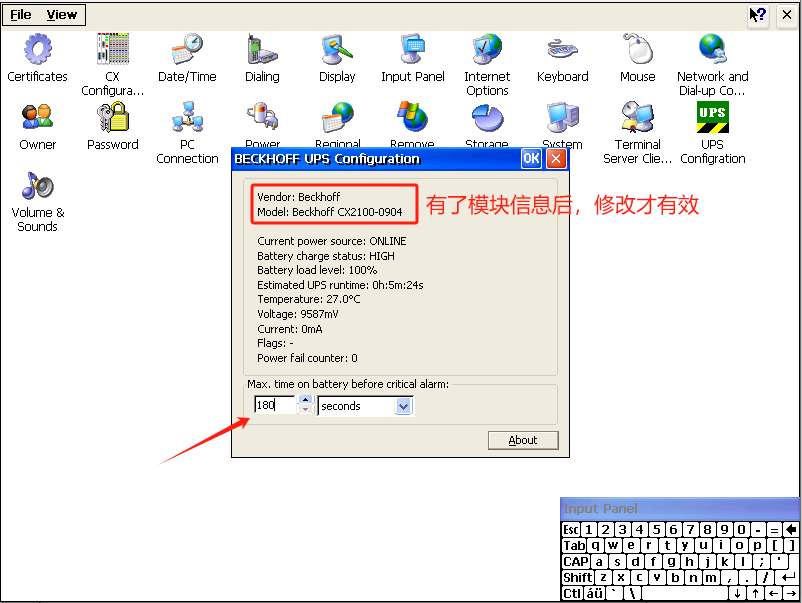 上海（ 中国区总部）中国上海市静安区汶水路 299 弄 9号（市北智汇园）电话: 021-66312666			北京分公司北京市西城区新街口北大街 3 号新街高和大厦 407 室电话: 010-82200036		邮箱: beijing@beckhoff.com.cn		广州分公司广州市天河区珠江新城珠江东路32号利通广场1303室电话: 020-38010300/1/2 	邮箱: guangzhou@beckhoff.com.cn		成都分公司成都市锦江区东御街18号 百扬大厦2305 室电话: 028-86202581 	邮箱: chengdu@beckhoff.com.cn		作者：夏敏日期：2024-01-25摘  要：本文讲解了 CX20xx系列控制器，配置了UPS电源，在CE系统下如果没有系统设置过参数。会导致CPU断电时间过长。本文根据倍福帮助系统，简单描述了CX2100-0904的UPS电源在项目应用过程中遇到的一些问题和设置方法以及步骤。摘  要：本文讲解了 CX20xx系列控制器，配置了UPS电源，在CE系统下如果没有系统设置过参数。会导致CPU断电时间过长。本文根据倍福帮助系统，简单描述了CX2100-0904的UPS电源在项目应用过程中遇到的一些问题和设置方法以及步骤。附  件：附  件：历史版本：历史版本：免责声明：我们已对本文档描述的内容做测试。但是差错在所难免，无法保证绝对正确并完全满足您的使用需求。本文档的内容可能随时更新，如有改动，恕不事先通知，也欢迎您提出改进建议。免责声明：我们已对本文档描述的内容做测试。但是差错在所难免，无法保证绝对正确并完全满足您的使用需求。本文档的内容可能随时更新，如有改动，恕不事先通知，也欢迎您提出改进建议。参考信息：参考信息：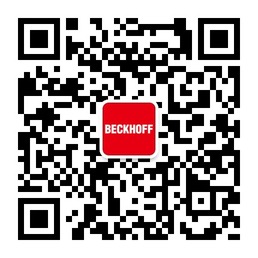 请用微信扫描二维码通过公众号与技术支持交流倍福官方网站：https://www.beckhoff.com.cn在线帮助系统：https://infosys.beckhoff.com/index_en.htm请用微信扫描二维码通过公众号与技术支持交流倍福虚拟学院：https://tr.beckhoff.com.cn/请用微信扫描二维码通过公众号与技术支持交流招贤纳士：job@beckhoff.com.cn技术支持：support@beckhoff.com.cn产品维修：service@beckhoff.com.cn方案咨询：sales@beckhoff.com.cn请用微信扫描二维码通过公众号与技术支持交流